Фото-кросс «Моя малая Родина»Учащиеся: 10-11 классовЦель: формирование у учащихся умения ориентироваться в городской среде, активного и здорового образа жизни подростков через изучение истории родного города.Задачи: организация активного, здорового, интеллектуального отдыха;увеличение интереса к фотографии и истории города;развитие творческих способностей участников;популяризация и развитие нового вида соревнований.Описание идеи: фото-кросс – соревнование с фотографиями, гонка с тематическими и временными рамками. Этот вид мероприятий что-то среднее между спортом и фотоконкурсом, сочетает в себе оценку скорости, креативности и зачастую ориентирования на местности.Необходимое оборудование: фототехника (мобильный телефон, планшет или фотоаппарат) на каждую команду и лист с заданиямиДлительность: 40-60 минутФото-кросс «Моя малая Родина»Наша малая Родина - не только город Пермь, но и Мотовилихинский район. Предлагаем вам сегодня прогуляться по знакомым местам.Вам предстоит передвигаться по местности, которую вы видите на карте, и выполнять задания. На выполнение заданий вам дается 35 минут. По истечении времени команда должна сдать ответы на вопросы и фотоотчет председателю жюри. Спланируйте свой маршрут таким образом, чтобы уложиться во временные рамки и сдать ответы раньше других. Время выполнения учитывается. При отправке фотографий указывайте загаданный объект. Удачи!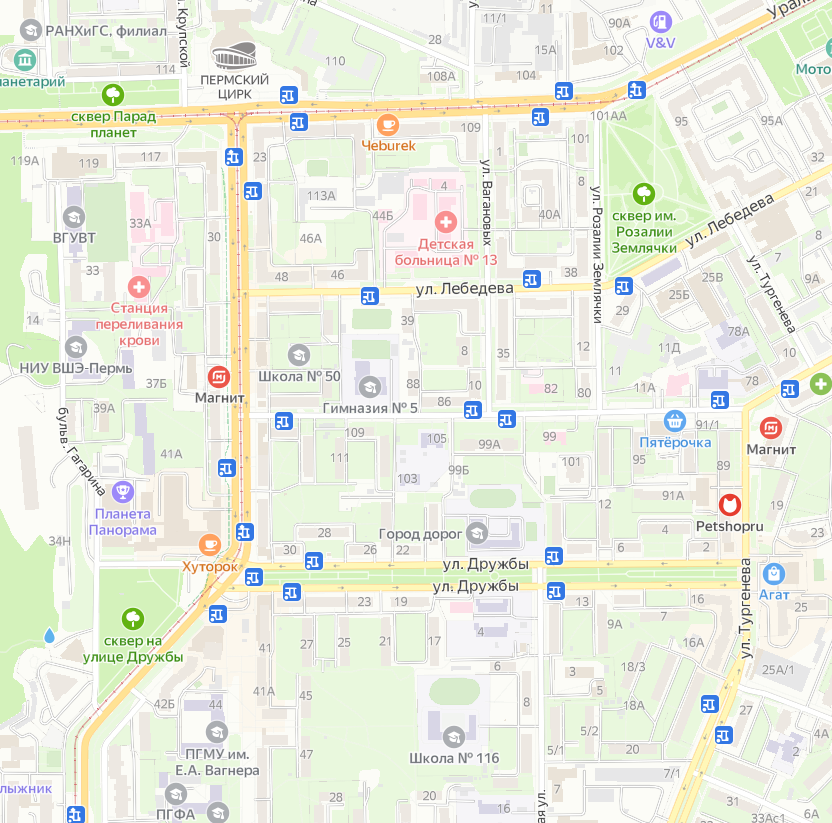 Две улицы нашего района раньше имели другие названия – Семеновская и Алексеевская. Как они называются сейчас?__________________________________________________________Сфотографируйтесь всей командой на фоне объекта культурного наследия, которое работает с 1884 года. Подсказка: туда приезжал коллектив Юрия Никулина.Отыщите место, где рассказывают о том, что находиться далеко за пределами нашего поля зрения. Это здание открыто в 1968 году. Подсказка: вокруг этого здания есть три скульптуры – Дерево, Луноход и Летучий Голландец. Сделайте фото на фоне этого здания.Снимите памятник, посвященный известному инженеру и изобретателю. В честь этого человека названо образовательное учреждение в нашем районе. Он жил и работал в Перми в 19 веке.Этот культурный объект посвящен событиям 1941-1945 годов. Сделайте групповое фото у этого объекта.Посетите место отдыха в нашем районе, которые было названо в честь женщины-революционерки, которая известна под тремя фамилиями Самойлова, Берлин и Залкинд. Она была советским партийным деятелем и активной участницей гражданской войны. Напишите название учебного заведения. Оно располагается на улице, которое было названо в честь молодежной организации - Коммунистический интернационал молодёжи. Когда-то эта улица носила названия Пухарёвская и Соколовская.________________________________________________________Сфотографируйтесь на фоне школы, которой уже более 50 лет. Именно в ней проходили съемки советского фильма про Ивана Семенова. Архитектура постройки этой школы схожа с нашей.Сделайте фото всей командой рядом со зданием, которое названо в честь выдающегося хирурга, который внес огромный вклад в развитие медицины нашей страны. Всю жизнь жил и трудился в нашем городе. Этому образовательному учреждению более 100 лет со дня основания. Это заведение имеет военно-транспортную направленность. Подсказка: Волк из мультфильма «Ну, погоди» мог бы быть выпускником этого заведения, судя по форме одежды.____________________________________________________________Правильные ответы:Тургенева и ДобролюбоваПермский циркПланетарийПамятник Н.Г. СлавяновуПушкаСквер Розалии ЗемлячкиГимназия №5 на улице КИМСОШ №116Больница имения ВагнераФилиал ВГУВТ ФИО автораПротасюк Екатерина СергеевнаДолжностьУчитель физической культурыПедагогический стаж7 летМесто работыМуниципальное Автономное Общеобразовательное Учреждение «Город Дорог» г.Перми